Workington Town Council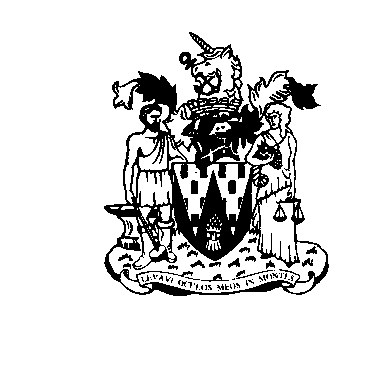 Trustee of the Borough of WorkingtonWorkington Town Council Community Centre, Princess Street, Workington, Cumbria, CA14 2QG. Telephone: 01900 702986Email: office@workingtontowncouncil.gov.ukWebsite: www.workingtontowncouncil.gov.uk26th July 2023Dear Councillor,You are duly summoned to attend the meeting of Workington Town Council on Wednesday, 2nd August 2023 at 7pm. The meeting will be held at Workington Town Council Community Centre, Princess Street, Workington, CA14 2QG.Yours faithfullyCGourlayCatherine GourlayTown ClerkAll rise for the Mayor.Mayor’s Chaplain: Please remain standing while the Mayor’s Chaplain says a prayerAGENDAApologies: To receive and note any apologies.Declarations of Interest: To receive any declarations of interest relating to matters which appear on this agenda. Exclusion of Press and Public: To consider any agenda items of which the press and public should be excluded.Minutes: To consider and approve the minutes of 28th June 2023 and affirm them a true record.Public Question Time: Residents are invited to give their views and question the Parish Council on issues on this agenda or raise issues for future consideration at the discretion of the Chair. This session will last no longer than 20 minutes.Mayoral engagements: To note the report from The Mayor and Deputy Mayor (included as supporting document).Councillor ProposalCllr D Tennyson would like to propose a motion that Workington Town Council adopt and sign up to the Armed Forces Covenant. ‘The Armed Forces Covenant is a promise by the nation that those who serve or have served in the Armed Forces, and their families, should be treated fairly and should not face disadvantages when seeking to access public or private goods and services in the UK.The Covenant is a voluntary pledge. Organisations may choose to sign up in order to demonstrate their support for the Armed Forces Community and for the principles of the Covenant. All organisations – public, private or voluntary and small, medium or large – are welcome to sign the Covenant.’Statement of Accounts 2022-2023: To consider and approve the statement of accounts to-date.Committee minutesDevelopment Committee minutes - To note and approve the minutes from the Development Committee meeting on 3rd July 2023.Culture and Committee minutes - To note and approve the minutes from the Culture & Community Committee meeting on 4th July 2023.Environment Committee minutes - To note and approve the minutes from the Environment Committee meeting on 6th July 2023. F & GP minutes - To note and approve the minutes from the Finance and General Purposes Committee meeting on 20th June 2023 and 25th July 2023. Budget considerationsTo note a report from committees with to regards budget adjustments and spend authorisations (included as supporting document). F&GP - to consider adoption of the following governance provisions as recommended by FGP committee.a) Standing Ordersb) Disciplinary Policyc) Grievance Policyd) Code of Conduct.Culture & Community Budget -  to request £675 income be allocated to the Coronation budget line. Mayor Making 2024: Committee to confirm date for Mayor Making - 15th May 2024, same date as the Annual Meeting? If The Mayor has a venue preference please let Officers know. This will allow for the budget setting of the Civic Functions budget line for 2024-2025. Request for Change of Scheduled Meeting Dates To consider a change of meeting dates for the Development Committee as follows…From…					To…Monday 2nd October 				Monday 9th October.
Monday 4th December 			Monday 11th December.